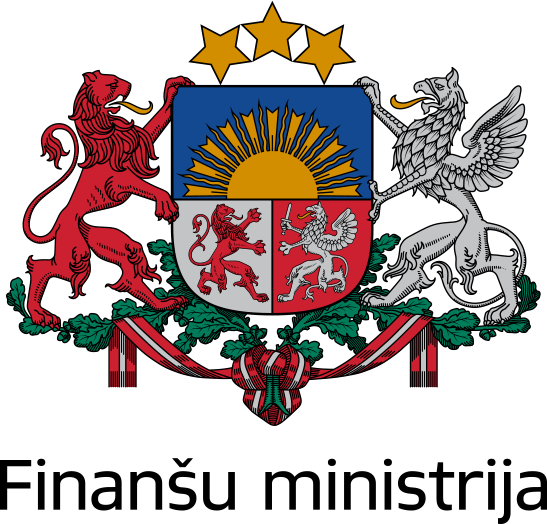 2019. gadsPamatojoties uz Likumu par budžetu un finanšu vadību, kā arī saskaņā ar 2012. gada 11. decembra Ministru kabineta (turpmāk – MK) noteikumiem Nr. 867 “Kārtība, kādā nosakāms maksimāli pieļaujamais valsts budžeta izdevumu kopapjoms un maksimāli pieļaujamais valsts budžeta izdevumu kopējais apjoms katrai ministrijai un citām centrālajām valsts iestādēm vidējam termiņam” (turpmāk – MK noteikumi Nr. 867) un 2019. gada 20. marta rīkojumu Nr. 116 “Par likumprojekta “Par vidēja termiņa budžeta ietvaru 2020., 2021. un 2022. gadam” un likumprojekta “Par valsts budžetu 2020. gadam” sagatavošanas grafiku”, Finanšu ministrija (turpmāk – FM) ir sagatavojusi informatīvo ziņojumu par valsts budžeta prioritārajiem pasākumiem (turpmāk – PP) 2020., 2021. un 2022. gadam. Iesniegtie priekšlikumi PPMinistriju papildu finansējuma pieprasījumi 2020. gadam kopā veido 953,5 milj. euro, 2021. gadam – 1 817,4 milj. euro un 2022. gadam – 2 139,3 milj. euro.  (Attēls Nr.1). Papildu finansējuma pieprasījumi ir atspoguļoti sadalījumā pa PP veidiem – vienas ministrijas ietvaros īstenojamais PP un starpnozaru PP. Starpnozaru PP vidēji veido vienu trešdaļu no kopējā papildus pieprasītā finansējuma. Ministrijas kopumā iesniegušas 334 pieteikumu PP 2020. – 2022. gadam: 290 pieteikumi ministriju pieprasījumiem PP, 44 pieteikumi ministriju pieprasījumiem starpnozaru PP.Attēls Nr. 1Papildu finansējuma pieprasījumi 2020.–2022. gadam sadalījumā pa PP veidiem, milj. euroVeicot salīdzinājumu un grafiski attēlojot ministriju pieprasīto finansējumu PP īstenošanai (Attēls Nr.2) , ir redzams, ka lielāko finansējumu PP īstenošanai pieprasījusi:Veselības ministrija (2020. gadam – 279,4 milj. euro, 2021. gadam – 445,0 milj. euro un 2022. gadam – 606,8 milj. euro).Jāatzīmē, ka ievērojama daļa no Veselības ministrijas pieprasītā papildu finansējuma ir paredzēta veselības aprūpes darbinieku (aizsardzības, iekšlietu, izglītības, tieslietu, labklājības un veselības nozares jomā strādājošiem) darba samaksas paaugstināšanai 2020.gadam 120,2 milj. euro, 2021. gadam – 261,3 milj. euro un 2022. gadam – 406,8 milj. euro apmērā. Izglītības un zinātnes ministrija (2020. gadam – 128,7 milj. euro, 2021. gadam – 185,4 milj. euro un 2022. gadam 218,8 milj. euro);Satiksmes ministrija (2020. gadam – 123,2 milj. euro, 2021. gadam – 132,8 milj. euro un 2022. gadam – 154,8 milj. euro).Ministriju un citu centrālo valsts iestāžu pieprasījumi PP, tai skaitā starpnozaru PP, apkopoti un pievienoti informatīvajam ziņojumam (skat. 1 un 2. pielikumu).Attēls Nr. 2Ministriju pieprasītais finansējums PP 2020. – 2022. gadam, milj. euroVeselības ministrijas PP sarakstā kā svarīgākie (pirmie trīs) norādīti šādi pasākumi:Ambulatoro veselības aprūpes pakalpojumu pieejamības uzlabošana (29_01_P). Pasākumam nepieciešamais finansējums 2020., 2021. un 2022. gadam 17,2 milj. euro ik gadu;Stacionāro veselības aprūpes pakalpojumu pieejamības uzlabošana (29_02_P). Pasākumam nepieciešamais finansējums 2020., 2021. un 2022. gadam 6,0 milj. euro ik gadu;Pacientu iemaksu un līdzmaksājumu samazinājums (29_03_P). Pasākumam nepieciešamais finansējums 2020., 2021. un 2022. gadam ir 4,1 milj. euro ik gadu. Izglītības un zinātnes ministrijas PP sarakstā kā svarīgākie (pirmie trīs) norādīti šādi pasākumi:Zinātnes bāzes finansējuma nodrošināšana pilnā apmērā un jaunu kvalitātes kritēriju ieviešanai, ieskaitot inovāciju radīšanu un zinātnisko institūciju darbības starptautiskais novērtējums (15_01_P). Pasākumam nepieciešamais finansējums 2020. gadam 29,9 milj. euro, 2021. gadam 31,7 milj. euro un 2022. gadam 33,6 milj. euro;Finansējuma pieaugums Fundamentālo un lietišķo pētījumu programmas projektu īstenošanai (15_02_P). Pasākumam nepieciešamais finansējums 2020. gadam 10,0 milj. euro, 2020. un 2021. gadam 15,0 milj. euro ik gadu;Jaunās studiju un studējošo kreditēšanas modeļa ieviešana un studējošo kredītu dzēšana bērnu piedzimšanas gadījumos abiem vecākiem (15_03_P). Pasākumam nepieciešamais finansējums 2020. gadam 0,06 milj. euro, 2021. gadam 0,3 milj. euro un 2022. gadam 0,7 milj. euro.Satiksmes ministrijas PP sarakstā kā svarīgākie (pirmie trīs) norādīti šādi pasākumi:Dotācija zaudējumu segšanai sabiedriskā transporta pakalpojumu sniedzējiem (17_01_P). Pasākumam nepieciešamais finansējums 2020. gadam 18,7 milj. euro, 2021. gadam 8,5 milj. euro un 2022. gadam 5,5 milj. euro;Kompensācija par publiskās dzelzceļa infrastruktūras lietošanu (17_02_P). Pasākumam nepieciešamais finansējums 2020. gadam 15,3 milj. euro, 2021. gadam 16,2 milj. euro un 2022. gadam 17,2 milj. euro;Autoceļu sakārtošanas programma 2014. – 2023. gadam (17_03_P). Pasākumam nepieciešamais finansējums 2020. gadam 70,8 milj. euro, 2021. gadam 80,1 milj. euro un 2022. gadam 117,4 milj. euro.Ministrijām, iesniedzot pieprasījumus PP, ir jāpārskata ministriju veicamās aktivitātes un jānorāda, vai līdzfinansējumu jauniem PP nav iespējams rast no iekšējiem resursiem. Deviņas ministrijas (tai skaitā centrālās valsts iestādes un neatkarīgās institūcijas) (Ekonomikas ministrija, Finanšu ministrija, Iekšlietu ministrija, Izglītības un zinātnes ministrija, Labklājības ministrija, Pārresoru koordinācijas centrs, Satiksmes ministrija, Tieslietu ministrija un Tieslietu ministrija (Zemesgrāmatu nodaļas, rajonu (pilsētu) tiesas un apgabaltiesas)) ir sniegušas priekšlikumus atsevišķu prioritāšu līdzfinansēšanai no iekšējiem resursiem. Vienlaikus jāņem vērā, ka Labklājības ministrijas iesniegtais prioritārais pasākums “Sociālās rehabilitācijas pakalpojumu pieejamības uzlabošana” daļēji (0,4 milj. euro apmērā) iekļauts Tieslietu ministrijas starpnozaru prioritārajā pasākumā “Sociālās rehabilitācijas pakalpojumi vardarbību veikušām pilngadīgām personām”. Kā arī Veselības ministrijas iesniegtais prioritārais pasākums “Plāna “Par Narkotiku lietošanas un izplatības ierobežošanas plānu 2019.-2020.gadam” realizācija” ir iekļauts Iekšlietu ministrijas starpnozaru prioritārajā pasākumā “Narkotiku lietošanas un izplatības ierobežošanas plāna 2019. – 2020.gadam īstenošana” (2020.gadam 1,4 milj. euro apmērā un 2021.-2022. gadam ik gadu 0,4 milj. euro apmērā). Ministriju iesniegtajos PP ir pieprasītas arī papildu amata vietas. 2020. gadam ministrijas kopumā pieprasījušas 806 papildu amata vietas, 2021. gadam – 1 067 amata vietas un 2022. gadam – 1 149 amata vietas, iekļaujot vienas ministrijas ietvaros īstenoto PP un starpnozaru PP.	Pamatojoties uz MK noteikumu Nr. 867 38. punktu un PKC rīkojumu Nr. 1.1-2/2 “Par prioritāro pasākumu vērtēšanu”, PKC 2019. gada 31. jūlijā ar vēstuli Nr. 1.2-4/39 ir iesniedzis FM ministriju, starpnozaru un citu centrālo valsts iestāžu PP izvērtējumu. Minētā informācija paredzēta iekšējai lietošanai un apstrādei (Ierobežotas pieejamības informācija). PKC, pamatojoties uz tiesisko regulējumu, ir veicis PP izvērtējumu, nosakot to atbilstību Nacionālajam attīstības plānam, citiem politikas plānošanas dokumentiem un Valdības rīcības plānam, izveidojot PP dalījumu pēc atbilstības augstākminētajiem plānošanas dokumentiem.FM ir saņemta Ministru prezidenta 2019. gada 27. jūlija rezolūcija Nr. 7.8.5./2019-DOC-1329-1289, kurā satiksmes ministram, vides aizsardzības un reģionālās attīstības ministram un finanšu ministram dots uzdevums izvērtēt Latvijas Pašvaldību savienības 2019. gada 20. jūnija vēstulē Nr. 201906/INIC34 minēto, kopīgi sagatavot priekšlikumus problēmas risinājumam un satiksmes ministram iesniegt jautājumu izskatīšanai MK sēdē valsts budžeta projekta 2020. gadam sagatavošanas procesā. Latvijas Pašvaldību savienības vēstulē par valdības pieteikto reformu sasaisti ar ceļu infrastruktūras stāvokli pausts, ka, lai nodrošinātu izsludināto reformu sekmīgu norisi, nepieciešama ceļu karte, taču pirms tās izstrādāšanas steidzami jāveic funkcionāla valsts reģionālo un vietējo ceļu revīzija, izstrādāto projektu aktualizācija, par pamatu izvirzot reģionu vienlīdzīgas attīstības principu un rīcības plānu, nosakot prioritātes un aktualizējot Valsts autoceļu sakārtošanas programmu 2014.-2023. gadam. Līdz ar to Latvijas Pašvaldību savienība un biedrība “Latvijas ceļu būvētājs” aicina Ministru prezidentu, Vides aizsardzības un reģionālās attīstības ministriju, Finanšu ministriju un Satiksmes ministriju:izveidot darba grupu reģionālo un valsts vietējo autoceļu tīkla izvērtēšanai un remontējamo autoceļu prioritāšu noteikšanai, vienlaikus ar administratīvi teritoriālās reformas projektu iesniegt MK:apstiprināšanai rīcības plānu, aktualizējot valsts reģionālo un vietējo ceļu sakārtošanas programmu, nosakot prioritātes autoceļu sakārtošanai 2020. – 2027. gadam,konceptuālu risinājumu autoceļu valstiskajam un reģionālajam pārvaldības un finansējuma modelim, salāgojot to ar valdības reformu plānu, vienlaikus ar 2020. gada budžeta projektu:iesniegt MK apstiprināšanai valsts reģionālo un vietējo ceļu sakārtošanas programmu 2020. – 2027. gadam;sagatavot nepieciešamos grozījumus normatīvajos aktos, lai aktualizētu valsts ceļu dalījumu reģionālajos un vietējos autoceļos,veikt tiltu tehnisko revīziju valsts un pašvaldību segmentos,izstrādāt un iesniegt apstiprināšanai MK tiltu remontu programmu prioritārā secībā.Informējam, ka saistībā ar Ministru prezidenta 2019. gada 27. jūlija rezolūcijā Nr. 7.8.5./2019-DOC-1329-1289 doto uzdevumu, Latvijas Pašvaldības savienības vēstulē minēto jautājumu risināšanai papildu finansējuma pieprasījums ir iekļauts budžeta resora “21.Vides aizsardzības un reģionālās attīstības ministrija” PP Nr. 21_01_P “Administratīvi teritoriālās reformas īstenošana”, kuras īstenošanai pieprasīts finansējums 2020. gadam 1,1 milj. euro, 2021. gadam 83,0 milj. euro, 2022. gadam 123,8 milj. euro un 2023. gadam 101,4 milj. euro, tai skaitā prioritāri sakārtojamiem autoceļiem atbilstoši Vides aizsardzības un reģionālās attīstības ministrijas un  VAS "Latvijas Valsts ceļi" kritērijiem – 2021. gadā 74,8 milj. euro, 2022. gadā 123,8 milj. euro un 2023. gadā 101,4 milj. euro apmērā.Saeimas Valsts pārvaldes un pašvaldības komisija 2019. gada 20. jūnija vēstulē Nr. 142.9/7-37-13/19 aicina MK atbalstīt Ekonomikas ministrijas pieprasījumu valsts līdzfinansējuma dzīvojamās telpas atbrīvošanas pabalsta nodrošināšanai denacionalizēto namu īrniekiem un iekļaut to likumprojekta "Par valsts budžetu 2020. gadam" sagatavošanas procesā. Ekonomikas ministrija ar 2019. gada 15. jūlija vēstuli Nr. 5.1-2/2019/4128 ir iesniegusi prioritārā pasākuma pieteikumu 12_16_P “Valsts līdzfinansējums dzīvojamās telpas atbrīvošanas pabalsta nodrošināšanā denacionalizēto namu īrniekiem”, pieprasot finansējumu 2020. gadam 3,3 milj. euro un 2021. gadam 3,5 milj. euro apmērā.Finanšu ministrs                                                                                                        J. ReirsBelija, 67095625krista.belija@fm.gov.lv